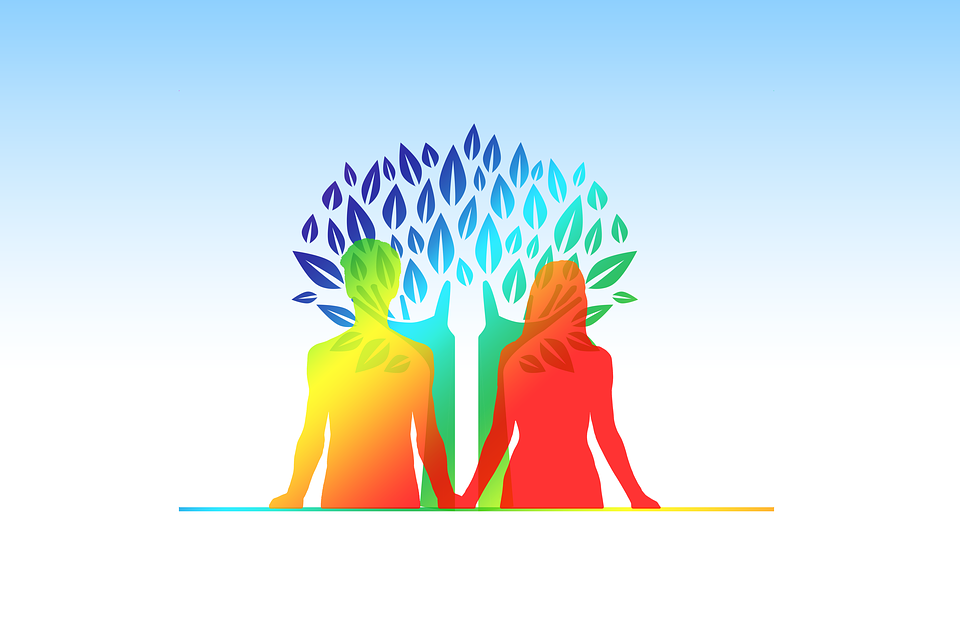 SOUTH HOLLAND SCHOOL DISTRICT 150 HEALTH AND WELLNESS RESOURCES This is a brief listing of some of the providers available in and near South Holland which is intended to connect residents with community assets, provide information about resources to improve quality of life, and offer access to information for residents who are in need of services. You are encouraged to research and determine the best provider for your family. South Holland School District 150  accepts no liability for the content of these resources, or for the consequences of any actions taken on the basis of the information provided. Note: It’s our goal to provide current and accurate information; however, businesses may have changed locations or contact information. South Holland School District 150  does not endorse any provider nor evaluate the quality of service provided.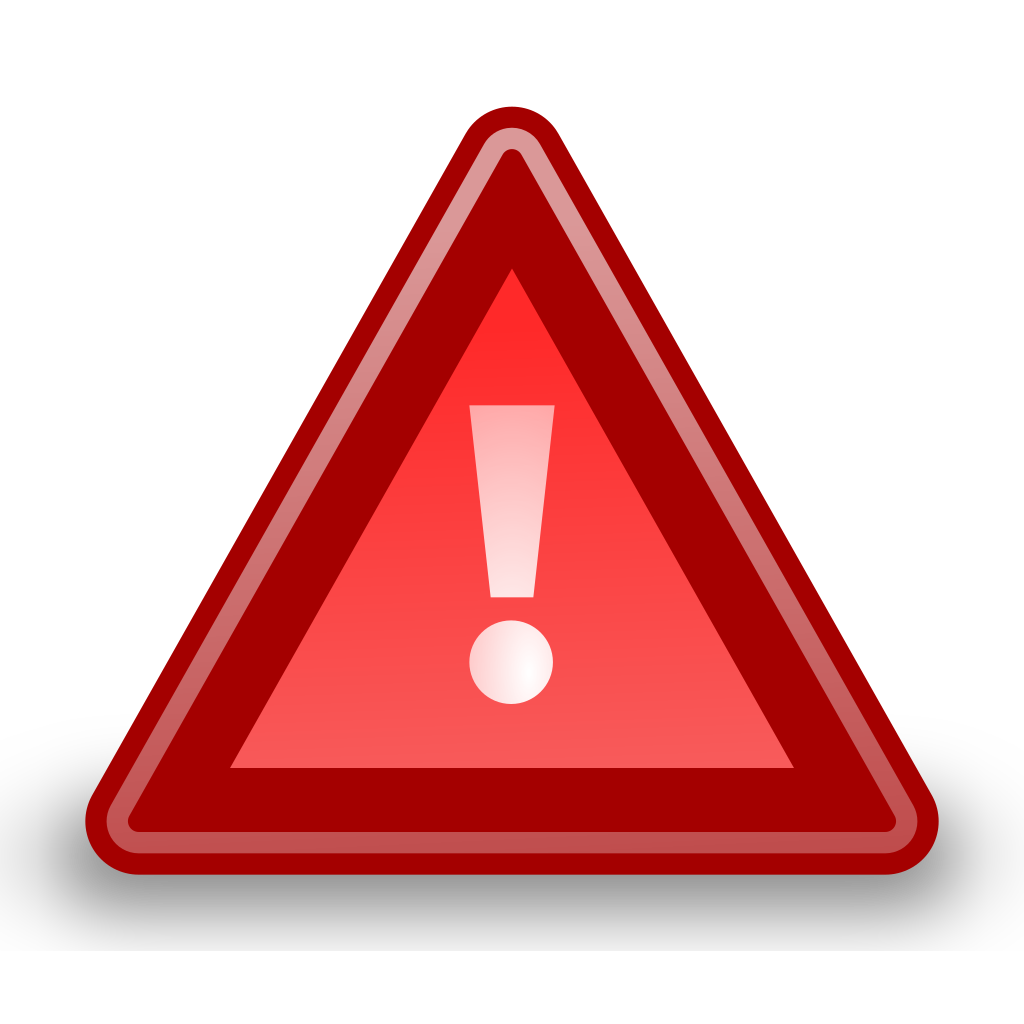 Actionable Resources ~         Take Immediate Action Nationwide Suicide HotlineAvailable 24/7 800-273-8255www.suicidepreventionlifeline.orgSASS-Screening, Assessment, and Support Services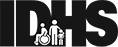 Call to request a screening when someone is engaging in self harm or has suicidal thoughts or ideations.800-345-9049www.dhs.state.il.usThornton TownshipGeneral assistance and foods bank    information708-596-6040www.thorntontownship.comHomeless Shelter directory of food banksA list of food banks within the areasSouth Holland Emergency Food Pantries, Soup Kitchens ...www.homelessshelterdirectory.org › cgi-bin › cityfoodbanks › city=S...Link and Option Center, IncLocal substance abuse and mental health counseling708-331-8111924 E. 162nd Street, Suite ASouth Holland, ILRestoration MinistriesFood bank, clothing, furniture708-333-3370253 E. 159th Street, Harvey, Illinoiswww.restorationministries.netSAMHSA-Substance Abuse and Mental Health ServicesOnline Treatment Locator-call to find local agencies that provide counseling800-662-4357www.samhsa.govSelf Harm HotlineAvailable 24/7Text CONNECT to 741741www.crisistextline.orgKids Health Org.Helping teens who cut - Help for parents and teensType Cutting or self harm in search barwww.kidshealth.orgHome Social Emotional Learning Resources for ParentsHome Social Emotional Learning Resources for ParentsHome Social Emotional Learning Resources for ParentsHome Social Emotional Learning Resources for Parents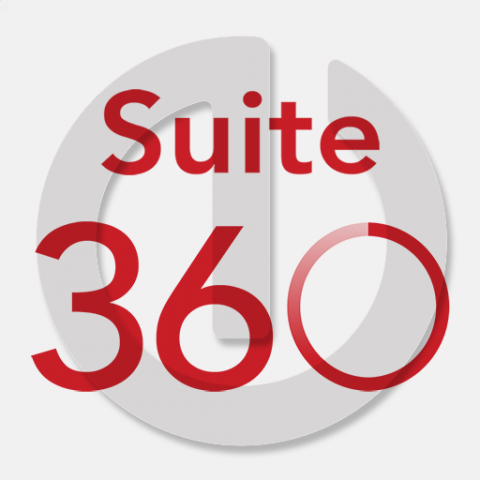 Suite 360- Social Emotional Digital Character Developmentwww.shsd360.orgConscious Discipline  Primary Grades Resources to handle the upset and conflict that comes your way https://consciousdiscipline.com/about/parents/https://consciousdiscipline.com/free-resources/Go NoodleMindfulness and Movement Breakswww.gonoodle.comCASELCASEL SEL Resources for Familieshttps://casel.org/covid-resources/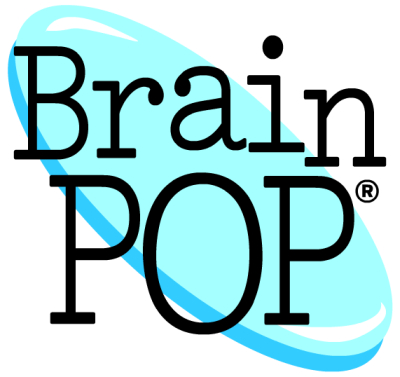 Free Access to Mental Health Resourceshttps://www.brainpop.com/health/Common Sense MediaSocial/Emotional LearningSEL Resources for Familieshttps://www.commonsense.org/education/toolkit/social-emotional-learning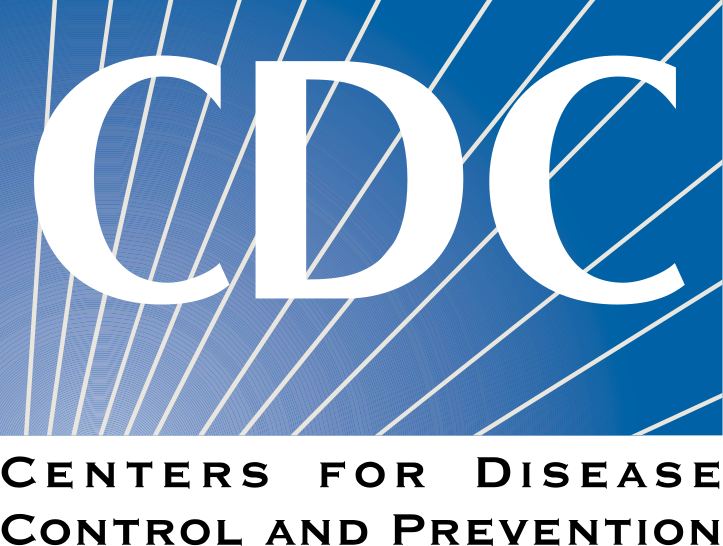 CDSC - Caring for Children in a Disasterhttps://www.cdc.gov/childrenindisasters/helping-children-cope.htmlCalmSupporting Mental and Emotional Wellnesshttps://www.calm.com/blog/take-a-deep-breath?utm_source=lifecycle&utm_medium=email&utm_campaign=difficult_times_nonsubs_031720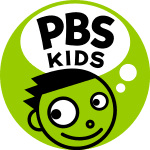 How to talk to Kids About Coronavirushttps://www.pbs.org/parents/thrive/how-to-talk-to-your-kids-about-coronavirusHealthy Children Talking to Children About News Eventshttps://www.healthychildren.org/English/family-life/Media/Pages/Talking-To-Children-About-Tragedies-and-Other-News-Events.aspxEmotional ABC’sEmpowering Children with Better Emotional Skillswww.emotionalabsc.comParent University Online Resources for FamiliesParent University Online Resources for FamiliesParent University Online Resources for Families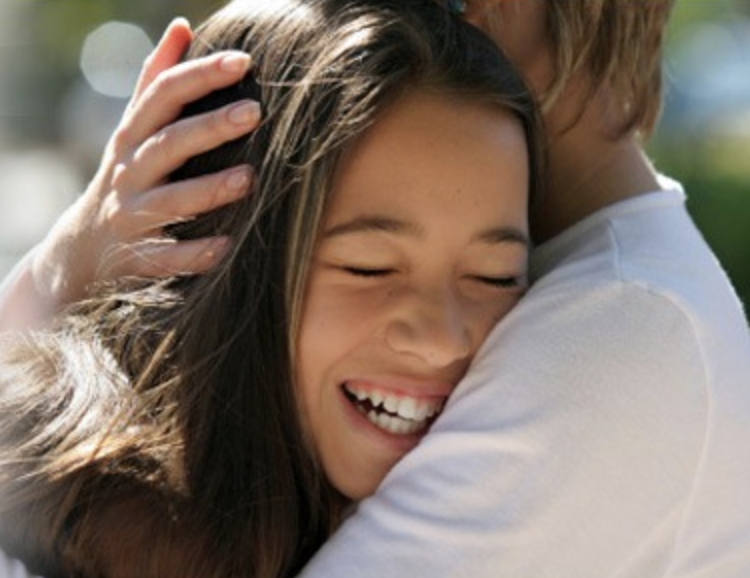 The Essential Building Blocks of Resiliencehttp://www.fosteringresilience.com/7cs.php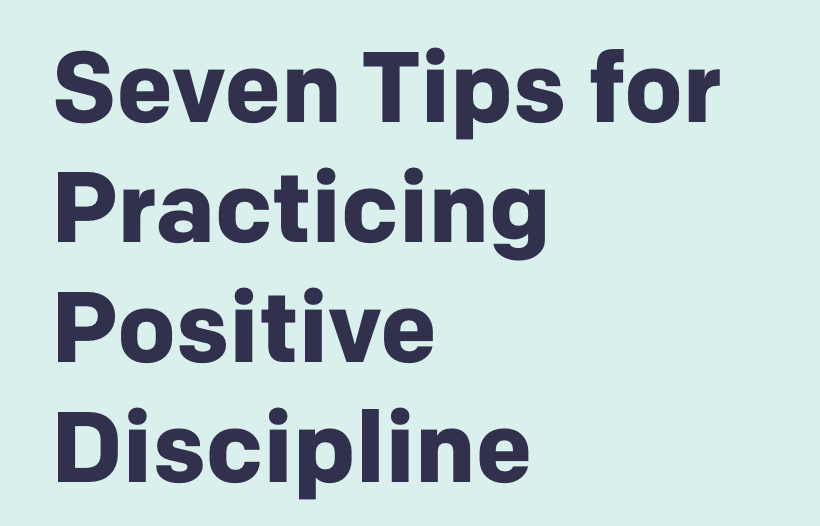 7 Tips for Practicing Positive Disciplinehttps://www.pbs.org/parents/thrive/seven-tips-for-practicing-positive-discipline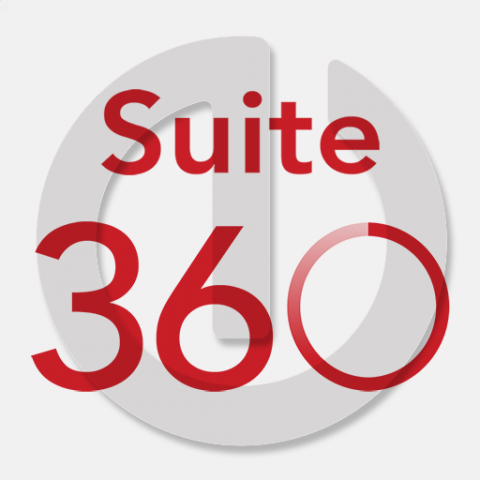 Social Emotional Learning Online Classes for Parentswww.shsd360.org